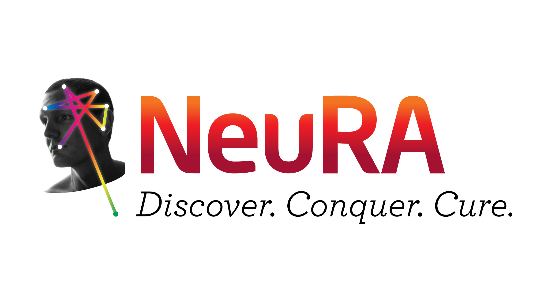 Submission to the Scientific Management PanelNeuRA ImagingBEFORE filling out this form:Have you discussed this study with staff at NeuRA Imaging?      We would advise you to do this in order to ensure that you have the most appropriate study design, acquisitions and analysis methods for your research as well as appropriate information for your ethics submissions.Have you obtained human ethics clearance? You must obtain human ethics approval for your project before it can be considered by the Scientific Management Panel. UNSW HREC is the primary site recommended by us unless you are undertaking significant work or recruitment at sites covered by other ethics committees. This SMP application form also incorporates the information needed for your site specific approval with NeuRA. Do you have Site Specific Approval (SSA)?  SSA is a component of research governance and involves assessment of the suitability of the site and the Investigators for the proposed research.  If you do not already have SSA to undertake this research at NeuRA, please complete the Site Specific Approval section H on page 7 of this document. This section must be completed by the Chief Investigator responsible for the research project at this site. If you are unsure whether your project has SSA please contact Deborah McKay d.mckay@neura.edu.au.Have all investigators who will be using the facility registered for MRI safety training?It is a requirement that any investigator who is planning to enter the facility undergo and pass NeuRA Imaging MRI safety training and be familiar with all appropriate facility operating procedures. Only certified investigators will be allowed to enter the facility. Please complete the following form and send signed copies to Bronwyn Chapman at NeuRA.  An electronic version may be lodged by email.  Send to smp-approvals@neura.edu.au.Please attach copies of the application, all associated documents, and approval letters for any required human ethics clearances. Note that a site-specific approval must be obtained from NeuRA; this process is incorporated into the Scientific Management Panel application form (see section H).  Note:  The submission will not be considered formally unless complete copies with signatures of ALL chief investigators have been received.  Please use a font like Times New Roman in 10-12 point size.Associate Investigator 3If this project has more than three associate investigators, please add details of the other investigators by copying/pasting the section above. If you are a current user of the facility please provide an updated list of publications and/or successful grants which have used the facility for our records. It is also a condition of use that copies of publications arising out of this current proposal be lodged with the Bronwyn Chapman b.chapman@neura.edu.au.Scientific Management PanelProfessor S GandeviaProfessor C RaeDoctor R Shnier
Appendix A:  	Project Code StructureAppendix B:  	ChecklistAppendix C:	Site Specific Approval Declaration
(If the project already has NeuRA SSA this is NOT REQUIRED).-APPENDIX A-
Project code structure
The “project name” can only contain alphabetical characters. It cannot contain:Numerical characters [0-9]Wildcard, symbol characters e.g. ! @ # $ % ^ & * ( ) _ - = + ~ ` ? [ ] { }Delimiter or escape characters e.g. / \ | , . ; : ‘ “SpacesPatient name(s) or initials
Try and keep the “project name” reasonably short (3 ≤ characters ≤ 5). Only one “project name” will be assigned to your project. Once set it cannot be changed so choose wisely.
Refrain from burdening the “project name” with anything but a simple description of the project. For example don’t put words like: control, affected, trial, pilotGood examples of project codes: CPDTI, MTABad examples of project codes: TEST000, HIV#TE, PILOTSCANS-APPENDIX B--APPENDIX C-(only required if project DOES NOT already have a NeuRA SSA)Site Specific Approval DeclarationDeclarationsDeclaration by the Principal investigator and Associate Investigator(s)I declare that the information in this form is truthful and accurate to the best of my knowledge and belief and I take full responsibility for this siteI will only start this research after obtaining authorisation from the site and approval from the responsible HRECI accept responsibility for the conduct of this research project according to the Principles of the NHMRC National Statement on Ethical Conduct in ResearchI undertake to conduct this research project in accordance with the protocols and procedures as approved by the HREC and the ethical and research arrangements of the organisation(s) involved.I undertake to conduct this research in accordance with relevant legislation and regulations.I agree to comply with the requirements of adverse or unexpected event reporting as stipulated by the HREC and NHMRCI will adhere to the conditions of approval stipulated by the HREC and will cooperate with HREC monitoring requirements.I will inform the HREC and the research governance officer if the research project ceases before the expected date. I will discontinue the research if the HREC withdraws ethical approval.I will adhere to the conditions of authorisation stipulated by the authorising authority at the site where I am Principal Investigator. I will discontinue the research if the authorising authority withdraws authorisation at the site where I am Principal Investigator.I understand and agree that study files and documents and research records and data may be subject to inspection by the HREC, research governance officer, the sponsor or an independent body for audit and monitoring purposes.I understand that information relating to this research, and about me as an investigator, will be held by the HREC, research governance officer, and on Research Ethics Database. This information will be used for reporting purposes and managed according to the principles established in the Privacy Act 1988 (Cth) and relevant laws in the States and Territories of Australia.Principal Investigator Name:  _________________________  Signature: __________________________  Date: _____/_____/_____Associate Investigator 1Name:  _________________________  Signature: __________________________  Date: _____/_____/_____Associate Investigator 2Name:  _________________________  Signature: __________________________  Date: _____/_____/_____Associate Investigator 3Name:  _________________________  Signature: __________________________  Date: _____/_____/_____Associate Investigator 4Name:  _________________________  Signature: __________________________  Date: _____/_____/_____Recommendation by the Research Governance OfficeThe Site Specific Approval (SSA) form has been completed (with all attachments).SSA authorisation is: Recommended						Not recommended					Requires Chief Executive/delegate consideration		If not recommended or requires Chief Executive/delegate consideration, give reasons: Research Governance OfficerSite Name: Name:  _________________________  Signature: __________________________  Date: _____/_____/_____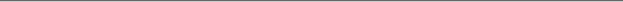 Authorisation by Chief Executive (or delegate)This research is:Authorised 			Not authorised			Specify whether there are any conditions applying to authorisation or reasons for not authorising: Executive Director/CEO (or delegate):Site Name: Name:  _________________________  Signature: __________________________  Date: _____/_____/_____SECTION A:  PROJECT DESCRIPTIONSECTION A:  PROJECT DESCRIPTIONTitle of project:   Title of project:   Short title for the project (in lay terms):  Short title for the project (in lay terms):  Lay description of the project (100 words):   Lay description of the project (100 words):   SECTION B:  INVESTIGATOR DETAILSSECTION B:  INVESTIGATOR DETAILSChief Investigators for the Project:  list all Chief Investigators for the project including their primary university or other affiliationPrincipal InvestigatorChief Investigators for the Project:  list all Chief Investigators for the project including their primary university or other affiliationPrincipal InvestigatorName and titleQualifications, expertise and experience relevant to this project(3-5 lines)PositionAffiliationAddressPhone and fax numbersEmail addressAssociate Investigator 1Name and title Qualifications, expertise and experience relevant to this projectPositionRole in this projectAffiliationAddressPhone and fax numbersEmail addressAssociate Investigator 2Name and title Qualifications, expertise and experience relevant to this projectPositionRole in this projectAffiliationAddressPhone and fax numbersEmail addressName and title Qualifications, expertise and experience relevant to this projectPositionRole in this projectAffiliationAddressPhone and fax numbersEmail addressName, Position, Phone, email address, and postal address for the contact investigator:  Name, Position, Phone, email address, and postal address for the contact investigator:  Name, Position, Phone, email address, and postal address for the contact investigator:  Name, Position, Phone, email address, and postal address for the contact investigator:  Billing details:Company/Institution Name:                                                        ABN:  (Ignore if NeuRA)
Contact Person:                                                                         Telephone:
Email Address:
Billing Address:  Billing details:Company/Institution Name:                                                        ABN:  (Ignore if NeuRA)
Contact Person:                                                                         Telephone:
Email Address:
Billing Address:  Billing details:Company/Institution Name:                                                        ABN:  (Ignore if NeuRA)
Contact Person:                                                                         Telephone:
Email Address:
Billing Address:  Billing details:Company/Institution Name:                                                        ABN:  (Ignore if NeuRA)
Contact Person:                                                                         Telephone:
Email Address:
Billing Address:  Suitably qualified and responsible person to receive “duty of care” radiology reports, including phone, fax, email address, and postal address.Suitably qualified and responsible person to receive “duty of care” radiology reports, including phone, fax, email address, and postal address.Suitably qualified and responsible person to receive “duty of care” radiology reports, including phone, fax, email address, and postal address.Suitably qualified and responsible person to receive “duty of care” radiology reports, including phone, fax, email address, and postal address.SECTION C:  PROJECT DETAILS SECTION C:  PROJECT DETAILS SECTION C:  PROJECT DETAILS SECTION C:  PROJECT DETAILS Proposed start and completion date for the project, and for the scanning:  Approximate duration (months):  Proposed start and completion date for the project, and for the scanning:  Approximate duration (months):  Proposed start and completion date for the project, and for the scanning:  Approximate duration (months):  Proposed start and completion date for the project, and for the scanning:  Approximate duration (months):  List any Doctoral or Masters students involved in the project: List any Doctoral or Masters students involved in the project: List any Doctoral or Masters students involved in the project: List any Doctoral or Masters students involved in the project: Please describe the project in less than two pages.  Please indicate the novelty of the proposal and the need for scanning at 3T. Make sure you include details of the scanning sequences you would like to use. A list of references may be appended. Please describe the project in less than two pages.  Please indicate the novelty of the proposal and the need for scanning at 3T. Make sure you include details of the scanning sequences you would like to use. A list of references may be appended. Please describe the project in less than two pages.  Please indicate the novelty of the proposal and the need for scanning at 3T. Make sure you include details of the scanning sequences you would like to use. A list of references may be appended. Please describe the project in less than two pages.  Please indicate the novelty of the proposal and the need for scanning at 3T. Make sure you include details of the scanning sequences you would like to use. A list of references may be appended. List any specific requirements for the project: (include the need for ‘development’ of protocols/procedures with an estimate of required time for this) Participant details – what categories of people will be recruited? (eg children and young people, people with an intellectual or mental incapacity, people highly dependent on medical care, people in dependent or unequal relationships, Aboriginal and Torres Strait Islander people, persons in custody, etc):    Proposed number of participants:If recruiting children, do you have the relevant Working with Children Check clearance?  YES       NO     N/A       Please list all WWC details for all persons who will have contact with children (add extra lines if required)WWCC No:  …………….. Expiry Date:  ……………Project Code (see Appendix A for naming structure): Does your project require use of any equipment inside the scanner room in addition to that supplied by NeuRA Imaging? YES       NO     N/A       If yes, please list the equipment and its manufacturer.Has the equipment been approved by the radiographer? YES       NO     N/A       If the equipment is portable and electric, has it been tested and tagged? YES       NO     N/A       Please confirm that the equipment meets the required regulatory standards (e.g. medical device registration for clinical trials (CTN/CTX #) etc.).  YES       NO     N/A       SECTION D:  PROJECT BUDGETStudy Budget – how is this research project funded at this site?  To assess the full financial impact of the research and any costs incurred by the organisation should be provided:  
Please provide:  Type of Funding / Source of Funding / Amount – $/yr or $/participant  Other financial, material and capital support (eg infrastructure charge, supply of drug(s), loan of equipment etc): Administering Organisation of the funding
Organisation Name:  Contact Person: Position: Mailing Address: Email: Phone:  Insert the account number(s)/cost centre details into which funds will be deposited: SECTION E:  DATAAll data will be archived on the NeuRA Imaging storage node. Please indicate whether you intend applying to NeuRA IT for access to this server and whether you would also like to use it for data processing.NeuRA has a database of images acquired using a number of standard, optimized sequences.  Would you like to use archived data for your study?  YES       NO   Please give details:Which data would you like to use? Will you need raw or processed data?How will use of the data enhance your study?Are you willing to contribute data to this database?  YES       NO   Please give details:Which data would you be willing to contribute? Will you be providing any metadata to accompany it?SECTION F:  GRANTS & PUBLICATIONSSECTION F:  GRANTS & PUBLICATIONSDetails of grants/publications (not including those already reported): Details of grants/publications (not including those already reported): SECTION G  ETHICSSECTION G  ETHICSDoes the project involve human or animal subjects? YES       NO   Does the project involve human or animal subjects? YES       NO   If yes, has the project received ethical committee approval?  YES       NO   Provide the name of the committee(s) and details of the approval (including the duration and any conditions applied). Please note the information on the NeuRA Imaging website concerning human research ethics issues and ensure that your project complies. If you already have a NeuRA site specific approval please attach a copy of the approval letter.If yes, has the project received ethical committee approval?  YES       NO   Provide the name of the committee(s) and details of the approval (including the duration and any conditions applied). Please note the information on the NeuRA Imaging website concerning human research ethics issues and ensure that your project complies. If you already have a NeuRA site specific approval please attach a copy of the approval letter.Human or Animal Ethics Application Reference Number/Approval Number:  Human or Animal Ethics Application Reference Number/Approval Number:  SECTION H:  SITE SPECIFIC APPROVAL (SSA)SECTION H:  SITE SPECIFIC APPROVAL (SSA)**If you have an existing SSA for NeuRA you DO NOT need to complete this section.  If you are unsure of your SSA status please contact Deborah McKay d.mckay@neura.edu.au**If you have an existing SSA for NeuRA you DO NOT need to complete this section.  If you are unsure of your SSA status please contact Deborah McKay d.mckay@neura.edu.auPlease attach CVs for each investigator (all investigators, staff and students who will be undertaking tasks on site at NeuRA Imaging).Please attach CVs for each investigator (all investigators, staff and students who will be undertaking tasks on site at NeuRA Imaging).Will any investigators require training by NeuRA staff (apart from NeuRA MRI Safety Training) to enable participation in this research? Yes        No  Will any investigators require training by NeuRA staff (apart from NeuRA MRI Safety Training) to enable participation in this research? Yes        No  What additional time and resources, above normal routine duties, will be required of NeuRA staff throughout the research project?What additional time and resources, above normal routine duties, will be required of NeuRA staff throughout the research project?Does the research comply with Site Specific Policies and requirements?    Yes       No             Details are available on the NeuRA Imaging websiteDoes the research comply with Site Specific Policies and requirements?    Yes       No             Details are available on the NeuRA Imaging websiteClinical Trial InformationIs the research being conducted under the Clinical Trial Notification (CTN) or Clinical Trial Exemption (CTX) Schemes?    Yes    complete details below             No   go to Q9Clinical Trial InformationIs the research being conducted under the Clinical Trial Notification (CTN) or Clinical Trial Exemption (CTX) Schemes?    Yes    complete details below             No   go to Q9Is the Medicines Australia Standard Indemnity Form(s) signed by the sponsor attached?  Yes    No     N/A     If No or N/A please provide an explanation:  Is the Medicines Australia Standard Indemnity Form(s) signed by the sponsor attached?  Yes    No     N/A     If No or N/A please provide an explanation:  Is evidence of adequate Insurance cover attached?  Yes    No     N/A  Is evidence of adequate Insurance cover attached?  Yes    No     N/A  Is the Medicines Australia Standard Clinical Trial Agreement(s) signed by the sponsor attached? Yes    No     N/A     If No or N/A please provide an explanation:  Is the Medicines Australia Standard Clinical Trial Agreement(s) signed by the sponsor attached? Yes    No     N/A     If No or N/A please provide an explanation:  Biosafety, chemical and radiation safetyIs Institutional Biosafety Committee (IBC) notification and/or licence application to the office of the Gene Technology Regulator (OGTR) for approval of genetically modified organisms required? Yes ☐   No ☐Is committee approval of chemical safety required (drugs/pharmacy committee?)Yes ☐   No ☐Will the project require NHMRC Gene and Related Therapies Research Advisory Panel (GRAP) assessment?Yes ☐   No ☐For projects where Australian Radiation Protection & Nuclear Safety Agency (ARPANSA) Code compliance is required, is additional State specific radiation safety approval and registration required?Yes ☐   No ☐Name, signature and date must be given below for ALL listed investigators. In signing this form you indicate that you have read the terms and conditions in the accompanying document and agree to abide by them. Name, signature and date must be given below for ALL listed investigators. In signing this form you indicate that you have read the terms and conditions in the accompanying document and agree to abide by them. Name, signature and date must be given below for ALL listed investigators. In signing this form you indicate that you have read the terms and conditions in the accompanying document and agree to abide by them. NameSignatureDateChecklistInvestigator Completing FormInvestigator Completing FormInvestigator Completing FormOffice Use onlyOffice Use onlyOffice Use onlyHas a CV been attached for each investigator?Yes No N/A Yes No N/A Has a contact person for this research project been nominated?Yes No N/A Yes No N/A Have you completed all financial/budget details in Section D?Yes No N/A Yes No N/A Has a copy of the ethics approval letter been provided?Yes No N/A Yes No N/A Has a copy of the ethics application form been provided?Yes No N/A Yes No N/A Has a copy of the protocol been provided?Yes No N/A Yes No N/A Has a copy of the Investigator's Brochure/drug information / device information been provided?Yes No N/A Yes No N/A  Are all Participant Information and Consent Form(s) attached and show the name of the Institution and contact details of the Principal Site Investigator? The version number, standard organisation name and date should be in the footer.Yes No N/A Yes No N/A Has a copy of advertising been provided?Yes No N/A  Yes No N/A Has a copy of any questionnaires been providedYes No N/A  Yes No N/A Has a copy of any other document, which will be given to research participants been provided? Eg: identification card, patient diaryYes No N/A  Yes No N/A If a clinical trial, are CTN/CTX forms attached?Yes No N/A Yes No N/A Is the Medicines Australia Standard Indemnity Form, signed by the sponsor, attached?Yes No N/A Yes No N/A Is evidence of adequate insurance cover attached?Yes No N/A Yes No  N/A Is the Medicines Australia Standard Clinical Trial Agreement(s), signed by the sponsor, attached?Yes No N/A  Yes No N/A Has evidence of Biosafety approval been provided?Yes  No N/A  Yes No N/A Has committee approval of chemical safety been provided (pharmacy/drug)?Yes  No N/A  Yes No N/A Has evidence of an application for NHMRC Gene Related Therapies assessment been provided?Yes  No N/A  Yes No N/A Has evidence of Radiation Safety approval been provided?Yes  No N/A  Yes No N/A Is a "Declaration by Principal Investigator" signed and attached?Yes  NoN/A  Yes No N/A Are all pages (including attachments) numbered and dated in the footer?Yes  No N/A  Yes No N/A 